Booking Form Come and Sing Messiah Palm Sunday 25th March 2018St John’s Church, Sharow, Ripon HG4 5BJConducted by John DunfordAll proceeds in aid of     St John’s Church Sharow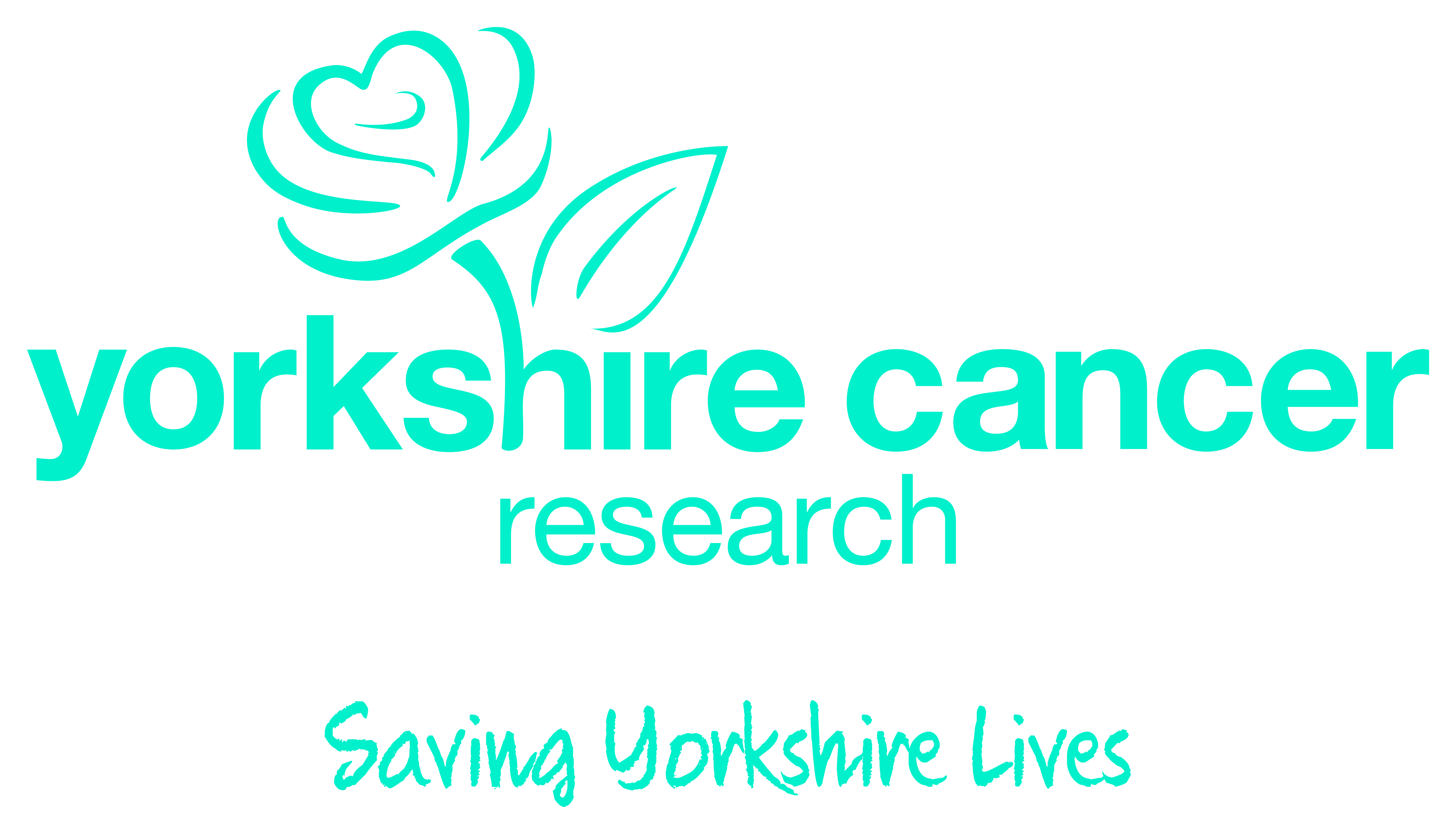 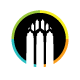 Registration 1 pm with Tea and cake. Performance 2.30 pm Bring your own Novello score. No rehearsal, just turn up and sing!NameAddressTelEmail addressVoice Part (Please state number taking part)Soprano		Alto			Tenor			Bass		Audience (Please state numbers wishing to attend)Minimum Donation £20 per person. 							     £OR I regret I am unable to come but am pleased to donate			     £Gift Aid Donation forms are attached. This makes a big difference to the charities.Please consider completing the forms and returning them with your booking.Total for Gift Aid										     £Total Remittance										     £Please post this form and your Gift Aid declarations, to “Come and Sing Messiah” 57 Whitcliffe Lane, Ripon, HG4 2LB cheques made payable to ‘Ripon YCR’. No cash through the post. ThanksORIf you would prefer to pay by bank transfer, apply on line or make a general enquiry, please contact riponycr@outlook.com Many thanks for your support. Here’s looking forward to a splendid afternoon’s singing! 